A petición del Director de la Oficina de Radiocomunicaciones, tengo el honor de transmitir a la Conferencia el Informe de la Reunión Preparatoria de la Conferencia (RPC), elaborado en cumplimiento de la Resolución 1380 del Consejo de la UIT y aprobado por la RPC para la CMR-19 en su segunda reunión (Ginebra, del 18 al 28 de febrero de 2019). El documento está disponible en la siguiente dirección electrónica: http://www.itu.int/md/R15-CPM19.02-R-0001/es.	Houlin ZHAO
	Secretario GeneralConferencia Mundial de Radiocomunicaciones (CMR-19)
Sharm el-Sheikh (Egipto), 28 de octubre - 22 de noviembre de 2019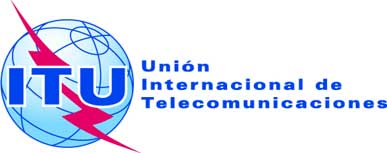 SESIÓN PLENARIADocumento 3-SSESIÓN PLENARIA7 de mayo de 2019SESIÓN PLENARIAOriginal: inglésNota del Secretario GeneralNota del Secretario Generalinforme de la ReUNIÓN PREPARATORIA DE LA CONFERENCIA a la Conferencia Mundial de Radiocomunicaciones de 2019informe de la ReUNIÓN PREPARATORIA DE LA CONFERENCIA a la Conferencia Mundial de Radiocomunicaciones de 2019